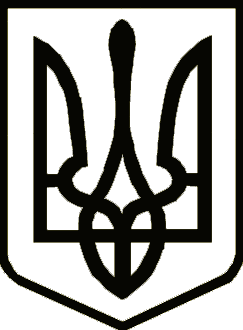 			Україна 	     	                  СРІБНЯНСЬКА СЕЛИЩНА РАДАРОЗПОРЯДЖЕННЯПро створення тимчасових робочих місцьКеруючись пунктом 20 частини четвертої статті 42 та пунктом 8 статті 59 Закону України «Про місцеве самоврядування в Україні», відповідно до Договору про організацію та фінансування суспільно корисних робіт Прилуцької філії Чернігівського обласного центру зайнятості від 10.07.2023  № 90 (далі – Договір), зобов`язую: 1. СТВОРИТИ 2 (два) тимчасових робочих місця на умовах повного робочого часу за професією (спеціальністю) підсобний робітник для виконання суспільно корисних робіт, з 12.07.2023 по 31.07.2023 року.         3. НАДАВАТИ  щомісячно, до 3 числа місяця наступного за місяцем, у якому проводилися суспільно корисні роботи, довідку про виконання суспільно корисних робіт, за формою, що є додатком 3 до Договору. 4. ОРГАНІЗУВАТИ проведення інструктажу з техніки безпеки, пожежної безпеки та промислової санітарії  тимчасово прийнятим підсобним робітникам, забезпечити необхідними засобами і безпечними умовами праці. 5. Контроль за виконанням даного розпорядження покласти на першого заступника селищного голови Віталія ЖЕЛІБУ.Секретар ради                                                                      Ірина МАРТИНЮК011 липня 2023 року    смт Срібне			      №96